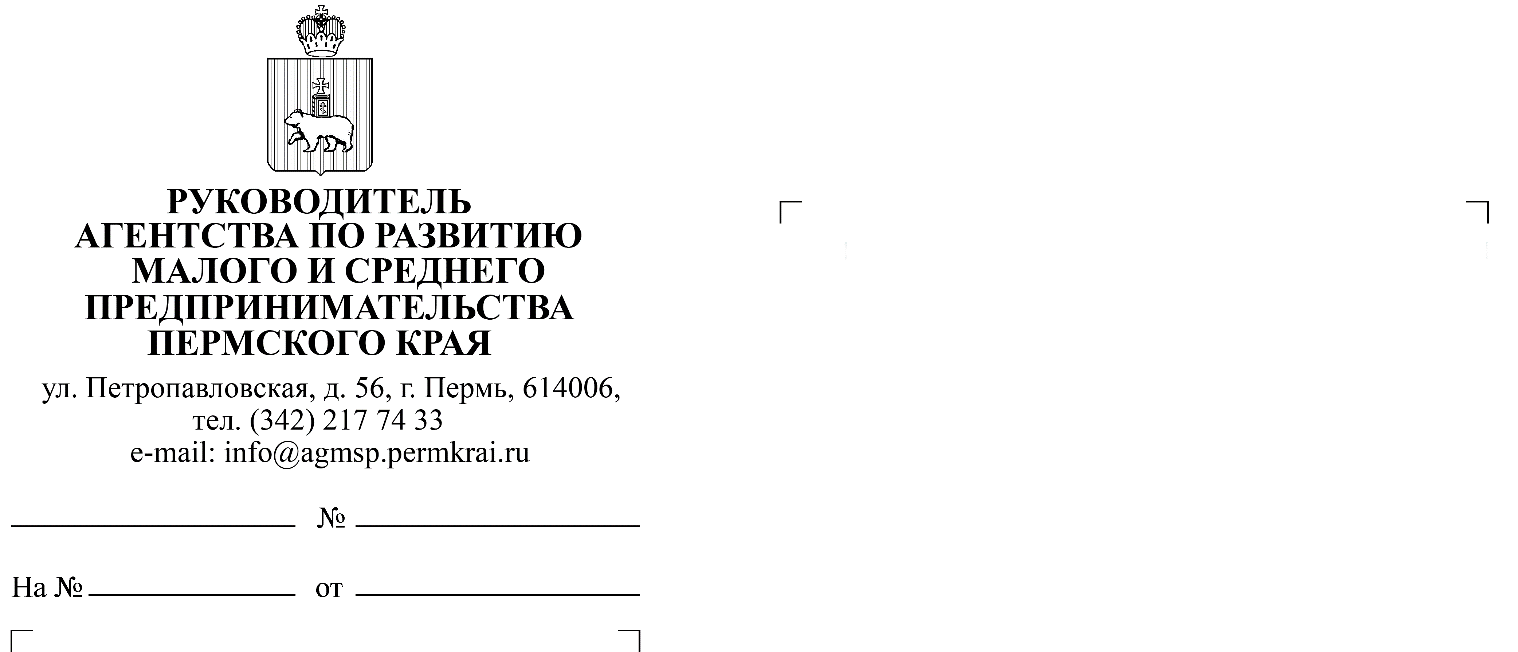 Уважаемые коллеги!В связи с текущей социально-экономической ситуацией в Пермском крае и в целях информирования субъектов малого и среднего предпринимательства (далее – МСП) по вопросу организации «единого окна» вакансий для удобства соискателей сообщаю следующее.Портал «Работа в России» (далее – Портал) является федеральной государственной информационной системой Федеральной службы по труду 
и занятости. Портал предоставляет сервисы по размещению и поиску вакансий как работодателю, так и соискателю на бесплатной основе 
и является единственным в России ресурсом для поиска работы и подбора персонала с государственной поддержкой. Портал обеспечивает доступ к Общероссийской базе вакансий во всех регионах страны. База вакансий формируется центрами занятости населения, работодателями, а также другими источниками. Кроме того, для работодателей предусмотрена автоматическая передача данных о вакансиях из основных кадровых систем. Для компаний с широко разветвленной филиальной сетью и холдингов обеспечена возможность отслеживания изменений по всем вакансиям компании вне зависимости 
от территориального расположения его подразделений.На основании вышесказанного прошу оказать содействие 
в информировании предпринимательского сообщества Пермского края 
о работе указанного Портала и возможности создания личного кабинета 
на портале «Работа в России» по адресу https://trudvsem.ru/ с последующим внесением и постоянной актуализацией сведений об имеющихся свободных вакансиях.Е.А. Макаренко